СОВЕТ ДЕПУТАТОВ муниципального образования ЧЕРКАСский сельсовет Саракташского района оренбургской области   ЧЕТВЕРТЫЙ созывР Е Ш Е Н И Е    Шестнадцатого заседания Совета депутатов муниципального образования Черкасский сельсовет четвертого созыва15 марта 2022 года                       с. Черкассы                                     № 75                                                О внесении изменений в Положение  «О порядке сбора и вывоза бытовых отходов и мусора на территории муниципального образования  Черкасский сельсовет Саракташского района Оренбургской области», утвержденное решением Совета депутатов муниципального образования  Черкасский сельсовет от 15.11.2016 № 61Руководствуясь Постановлением Главного государственного санитарного врача РФ от 28.01.2021 N 3 "Об утверждении санитарных правил и норм СанПиН 2.1.3684-21 "Санитарно-эпидемиологические требования к содержанию территорий городских и сельских поселений, к водным объектам, питьевой воде и питьевому водоснабжению, атмосферному воздуху, почвам, жилым помещениям, эксплуатации производственных, общественных помещений, организации и проведению санитарно-противоэпидемических (профилактических) мероприятий", Уставом муниципального образования Черкасский сельсовет Саракташского района, Совет депутатов Черкасского сельсоветаРЕШИЛ:1. Внести в Положение  «О порядке сбора и вывоза бытовых отходов и мусора на территории муниципального образования  Черкасский сельсовет Саракташского района Оренбургской области», утвержденное решением Совета депутатов муниципального образования  Черкасский сельсовет от 15.11.2016 № 61 (далее – Положение) следующие изменения:1.1. Пункт 4.3. Положения изменить и изложить в следующей редакции:«4.3. Вывоз отходов производится по графику, обеспечивающему соблюдение санитарных норм, который устанавливается в соответствии с Постановлением Главного государственного санитарного врача РФ от 28.01.2021 N 3 "Об утверждении санитарных правил и норм СанПиН 2.1.3684-21 "Санитарно-эпидемиологические требования к содержанию территорий городских и сельских поселений, к водным объектам, питьевой воде и питьевому водоснабжению, атмосферному воздуху, почвам, жилым помещениям, эксплуатации производственных, общественных помещений, организации и проведению санитарно-противоэпидемических (профилактических) мероприятий".»3.	Решение вступает в силу после дня его обнародования и подлежит размещению на официальном сайте администрации муниципального образования Черкасский сельсовет Саракташского района Оренбургской области. 4. Контроль за исполнением данного решения возложить на постоянную комиссию по бюджетной, налоговой и финансовой политике, собственности и экономическим вопросам, торговле и быту (Алекбашева О.Б).Председатель Совета депутатовГлава муниципального образования                                         Т.В. Кучугурова.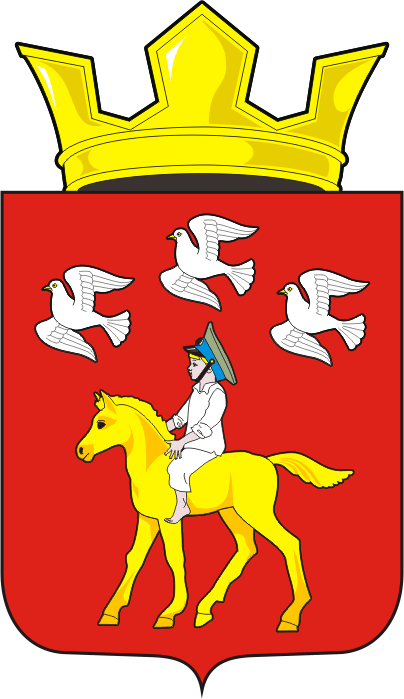 Разослано:администрации района, постоянным комиссиям, депутатам -10, прокуратуре района, места для обнародования НПА, официальный сайт администрации сельсовета, в дело.